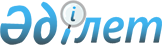 О признании утратившими силу некоторых постановлений акимата Жамбылской областиПостановление акимата Жамбылской области от 23 мая 2022 года № 112. Зарегистрировано в Министерстве юстиции Республики Казахстан 31 мая 2022 года № 28268
      В соответствии со статьей 27 Закона Республики Казахстан "О правовых актах", акимат Жамбылской области ПОСТАНОВЛЯЕТ:
      1. Признать утратившими силу:
      1) постановление акимата Жамбылской области "Об утверждении регламентов государственных услуг в сфере ветеринарии" от 28 февраля 2018 года №24 (зарегистрировано в Реестре государственной регистрации нормативных правовых актов за № 3744);
      2) постановление акимата Жамбылской области "О внесении изменений в постановление акимата Жамбылской области от 28 февраля 2018 года № 24 "Об утверждении регламентов государственных услуг в сфере ветеринарии" от 11 июня 2019 года №135 (зарегистрировано в Реестре государственной регистрации нормативных правовых актов за № 4264).
      2. Коммунальному государственному учреждению "Управление ветеринарии акимата Жамбылской области" в установленном законодательством порядке обеспечить:
      1) государственную регистрацию настоящего постановления в Министерстве юстиции;
      2) размещение настоящего постановления на интернет-ресурсе акимата Жамбылской области.
      3. Контроль за исполнением настоящего постановления возложить на курирующего заместителя акима Жамбылской области.
      4. Настоящее постановление вводится в действие по истечении десяти календарных дней после дня его первого официального опубликования.
					© 2012. РГП на ПХВ «Институт законодательства и правовой информации Республики Казахстан» Министерства юстиции Республики Казахстан
				
      Аким Жамбылской области 

Н. Нуржигитов
